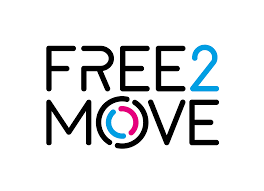 Charte de gestion des cookiesPréambuleCette Charte de gestion des cookies s’adresse aux utilisateurs (ci-après dénommés les « Utilisateurs » ou « Vous ») du Site Internet de Free2Move SAS https://www.free2move.com/fr-FR/ (ci-après dénommé le « Site »). Un Utilisateur se caractérise comme toute personne qui accède ou navigue sur le Site en qualité de client ou en tant que simple internaute.En exprimant votre consentement par le biais d’un acte positif clair, vous consentez à ce que les cookies et autres traceurs tels que décrits ci-dessous puissent être placés sur votre ordinateur fixe ou mobile, tablette, smartphone, ou tout autre équipement ou terminal, conformément à la présente Charte de gestion des cookies. Toutefois, vous pouvez à tout moment retirer votre consentement grâce à des solutions accessibles lors de votre navigation sur le Site.Qui collecte mes données ?Le responsable du traitement de vos données collectées via le Site est la société Free2Move SAS, société par action simplifiée dont le siège social est situé 45 rue de la Chaussée d’Antin 75 009 Paris, immatriculée au registre du commerce et des sociétés de Paris sous le numéro 790 020 606 (ci-après « Free2Move » ou « Nous »).Certains fournisseurs de cookies utilisés par Free2Move peuvent être amenés à réutiliser les informations collectées pour leur propre compte. Dans cette hypothèse, l’Utilisateur est invité à consulter la Politique de confidentialité des fournisseurs de cookies pour obtenir des informations complémentaires sur la manière dont ces derniers réalisent leurs opérations de traitement.En savoir plusLe responsable du traitement est, au sens de la loi Informatique et Libertés n°78-17 du 6 janvier 1978 et du Règlement (UE) n°2016/679 du Parlement européen et du Conseil du 27 avril 2016 (ci-après « RGPD »), la personne qui détermine les finalités et les moyens du traitement. Lorsque plusieurs responsables du traitement déterminent les finalités et les moyens du traitement, ils sont qualifiés de responsables conjoints du traitement.Qu’est-ce qu’un cookie ?Un cookie est un fichier texte déposé et lu notamment lors de votre navigation sur un Site Internet, quel que soit le type d’équipement terminal utilisé.En savoir plusLe cookie permet l’enregistrement de certaines informations sur votre navigation et votre comportement en ligne, nous permettant ainsi de faciliter et d’améliorer votre expérience en qualité d’internaute.Le dépôt de ces fichiers sur votre terminal nécessite le recueil préalable de votre consentement sauf s’ils sont strictement nécessaires au bon fonctionnement du Site.A quoi servent les cookies ?Les cookies utilisés sur le Site servent à vous différencier pour améliorer votre navigation ainsi que les services que nous vous proposons. Free2Move est amené à déposer deux types de cookies sur votre navigateur :Des cookies fonctionnels et techniques nécessaire à l’utilisation du Site, qui nous permettent de vous authentifier, de vous identifier, d’accélérer votre navigation et de faciliter l’accès à ses différentes fonctionnalités. Ils peuvent également permettre l’enregistrement de vos préférences, la sauvegarde de vos choix en matière de cookies, ou la mesure des différents usages du Site.Des cookies commerciaux destinés à améliorer l’interactivité du Site tel que les cookies de mesure d’audience qui nous servent à établir des statistiques d’audience de notre Site. Notre objectif est de nous améliorer, de vous offrir un confort optimal dans la visite de notre Site.Quels cookies utilisons-nous ?Free2Move SAS privilégie la transparence dans le traitement de vos données. A ce titre, et pour que votre information soit la plus claire possible, vous trouverez ci-dessous différents cookies utilisés sur le Site et leurs finalités : Les cookies propriétairesLes cookies fonctionnels et techniques sont utilisés pour rendre possible et améliorer votre navigation sur le Site. Ils permettent l’envoi d’informations à notre Site et à votre navigateur : les préférences d’affichage de votre terminal (langue, résolution), la sauvegarde de vos choix en matière de cookies etc.Les cookies de mesure d’audience du Site nous aident à comprendre l’utilisation qui est faite du Site afin d’améliorer la qualité des services qui vous sont proposés.Les cookies tiersEn vous rendant sur le Site, il est possible que des sociétés fournisseurs de cookies implantent des cookies sur votre terminal. L’utilisation de ces cookies est soumise aux mêmes restrictions sur la protection des données personnelles établies par la loi Informatique et Libertés et du RGPD. Dans les paramétrages de votre navigateur, vous pouvez désactiver ces cookies tiers seuls ou en même temps que les nôtres. En savoir plusLes cookies liés aux opérations relatives à la publicité, utilisés par des prestataires publicitaires sur le Site. Ils permettent d’identifier les prestations consultées ou achetées et favorisent la personnalisation de l’offre publicitaire. Les cookies contenus au sein des publicités ont pour objectif de fournir des informations et des statistiques sur la pertinence de leur diffusion (nombre d’utilisateurs cliquant sur la publicité, nombre de fois où elle est affichée, etc.)Boutons de réseaux sociauxNous avons inclus sur notre Site des boutons pour que les Utilisateurs puissent promouvoir des pages web ou partager sur des réseaux sociaux tels que Facebook. Veuillez lire la déclaration de confidentialité de ces réseaux sociaux (qui peut être modifiée régulièrement) afin de savoir ce qu’ils font de vos données personnelles traitées en utilisant ces cookies.Comment gérer les cookies ?Vous avez la possibilité de maîtriser l’installation des cookies sur le Site en configurant, à tout moment, votre logiciel de navigation afin de : Accepter ou refuser les cookies se trouvant sur le Site ;Paramétrer cookies que vous rencontrez lors de votre navigation sur le Site.Refuser systématiquement tous les cookies ;Vous pouvez exprimer vos choix, gérer, bloquer ou autoriser les cookies directement dans le bandeau s’affichant sur notre Site ou dans les paramètres de configuration des cookies. Vous pouvez également paramétrer les cookies directement dans votre navigateur, en utilisant les options de paramétrage des principaux logiciels de navigation présentés ci-dessous : En savoir plusEn choisissant de bloquer nos cookies, votre navigation sur le Site et/ou l’utilisation de certaines fonctionnalités pourraient être altérées. Ainsi si vous choisissez de supprimer tous les cookies, votre expérience en ligne sera potentiellement affectée et vos préférences de navigation seront effacées.Adresse IP et autres traceursOutre les Cookies détaillés à l’article 5 de la présente Charte, Free2Move SAS est également amené à traiter certaines informations techniques de l’Utilisateur afin de s’assurer que celui-ci est en mesure de consulter le Site dans des conditions optimales d’affichage, et d’identifier tout fonctionnement anormal du Site.Peuvent être ainsi collectées par Free2Move les informations suivantes : votre adresse IP, l’identifiant de votre terminal, les métadonnées de votre ordinateur (date heure de l’utilisation, configuration, préférences linguistiques…) ou encore la zone géographique de votre connexion.En savoir plusLes métadonnées de votre ordinateur comprennent les informations traitées dans un réseau de communications électroniques aux fins de la transmission, la distribution ou l'échange de contenu de communications électroniques produites lorsque vous naviguez sur Internet.Consentement et bases légalesFree2Move SAS peut installer des cookies dits « techniques » qui permettent d’accéder, d’inscrire et de consulter des informations stockées sur votre terminal. Le dépôt de ces cookies n’implique pas le recueil préalable de votre consentement mais repose sur la poursuite de l’intérêt légitime de Free2Move SAS d’assurer le bon fonctionnement du Site.Il s’agit :De cookies ayant pour finalité de permettre ou faciliter la transmission de la communication par voie électronique ; De cookies strictement nécessaires à la fourniture d’un service de communication en ligne du Site ; etDe cookies destinés à conserver votre choix quant au dépôt de cookies.Free2Move SAS utilise également des cookies dits « commerciaux » destinés à améliorer votre expérience sur le site. Ces cookies permettent à Free2Move SAS de vous soumettre des offres personnalisées et adaptées à vos centres d’intérêts selon votre historique de navigation. Le dépôt de ces cookies requiert l’obtention préalable de votre consentement. Dans tous les cas, vous êtes informés des finalités pour lesquelles vos données sont collectées par nos soins via les différents formulaires de collecte de données en ligne ou via notre Politique de confidentialité.Vos droitsConformément à la Loi Informatique et Libertés et au RGPD, vous disposez des droits suivants :Droit d’accéder (article 15 RGPD), de rectifier (article 16 RGPD), de mettre à jour, de compléter vos données à caractère personnel ; Droit de verrouiller ou d’effacer vos données (article 17 RGPD), lorsqu’elles sont inexactes, incomplètes, équivoques, périmées, ou dont la collecte, l'utilisation, la communication ou la conservation est interdite ; Droit de retirer à tout moment votre consentement (article 13-2c RGPD) ; Droit de limiter le traitement de vos données (article 18 RGPD) ; Droit de vous opposer au traitement de vos données (article 21 RGPD) ; Droit à la portabilité des données que vous nous avez fournies, lorsque vos données font l’objet de traitements automatisés fondés sur votre consentement ou sur un contrat (article 20 RGPD) ; Droit de définir le sort de vos données après votre mort et de choisir que nous communiquions (ou non) vos données à un tiers que vous aurez préalablement désigné. En cas de décès et à défaut d’instructions de votre part, nous nous engageons à détruire vos données, sauf lorsque leur conservation s’avère nécessaire à des fins probatoires ou pour répondre à une obligation légale.Vous pouvez exercer vos droits en utilisant l’un des moyens suivants : Soit par email, à l’adresse suivante : privacy@free2move.com Soit par courrier à l’adresse suivante : FREE2MOVE,  Service Commercial - Vos droits - 45, rue de la Chaussée d'Antin,75009 Paris,FRPour mieux connaître vos droits, vous pouvez également consulter le site de l’autorité locale en charge de la protection des données à caractère personnel, en France, la Commission Nationale de l’Informatique et des Libertés, accessible à l’adresse suivante : https://www.cnil.fr/.En savoir plusVous pouvez à tout moment désactiver ces cookies en vous référant aux procédures détaillées au sein de l’article 6 de cette Charte. Pour en savoir plus sur notre gestion de vos données à caractère personnel, vous pouvez consulter notre Politique de confidentialité. Durées de conservationLes informations stockées dans votre terminal (ex : cookies) ou tout autre élément utilisé pour vous identifier à des fins de statistiques d’audience ne sont pas conservés au-delà d’une durée de treize (13) mois, sauf consentement de votre part. Cette durée n’est pas prorogée automatiquement lors de vos nouvelles visites sur notre application.Les informations techniques nécessaires à votre navigation visée à l’article 7 de la présente Charte sont conservées pour une durée de six (6) mois.Toutefois, les informations collectées par l’intermédiaire des traceurs peuvent être conservées pour une durée maximale de vingt-cinq (25) mois.Au-delà de ces délais, vos données sont soit supprimées soit anonymisées, rendant ainsi impossible votre identification et ce de manière irréversible.Mise à jour de la charteNous pouvons mettre à jour cette Charte de gestion des cookies afin de refléter, par exemple, des modifications relatives aux cookies que nous utilisons ou pour d’autres raisons opérationnelles, légales ou réglementaires. Nous vous invitons donc à consulter régulièrement cette Charte afin de rester informé de l’utilisation des cookies et des technologies associées.La date présente en haut de cette Charte est la date de dernière mise à jour.Nom du cookieFinalité du cookieDuréecountryPays sélectionné par l'internaute1 anlanguageLangue sélectionnée par l'internaute1 ancurrencyDevise sélectionnée par l'internaute1 ancookieConsentAcceptation des cookies par l'internaute1 anauthTokenJeton de session de l’internaute authentifié14 joursInspectletOutil permettant de comprendre le comportement des utilisateurs sur le site.1 anGoogle Tag ManagerGérez l'ensemble des balises utilisateurs.1 anCalendlyCes cookies sont utilisés par Calendly. Pour plus d’information : https://calendly.com/fr/privacy/#cookies-and-other-tracking-mechanisms Voir CalendlyNom du cookieFinalité du cookieDuréeutmSeulement si l’internaute s’est connecté, permettent à Google Analytics de produire des rapports.7 jours_gaCe cookie créé par Google Analytics permet de mesurer les données relatives à l’utilisation du Site. Pour plus d’informations : https://support.google.com/analytics/answer/6004245.2 ans_gatCe cookie créé par Google Analytics permet de surveiller le taux de requêtes vers ses serveurs. Ce cookie aide à identifier les éléments à améliorer sur le Site. Pour plus d’informations : https://support.google.com/analytics/answer/6004245.Durée de la session_gat_UA-44093115-14Ces cookies sont utilisés par Google Analytics. Ils récoltent, de façon anonyme, toutes les données statistiques du site Internet : les données relatives aux campagnes, mais aussi au comportement des utilisateurs (ex. : nombre de visiteurs, nombre de sessions, etc.). Pour plus d’informations : https://support.google.com/analytics/answer/6004245.Durée de la session_gidCe cookie est nécessaire au fonctionnement de Google Analytics pour mesurer les données relatives à l’utilisation de notre Site. Pour plus d’informations : https://support.google.com/analytics/answer/6004245.1 jourNom du cookieFinalité du cookieDurée_fbpCe cookie créé par Facebook, permet de proposer aux utilisateurs du Site des publicités ciblées des produits sur leur plateforme.90 jours_gcl_auCes cookies sont utilisés par Google AdSense pour expérimenter l’efficacité de la publicité sur divers sites Internet en utilisant leurs services.90 jours__cf_bmUtilisé pour distinguer les êtres humains des robots1 jour